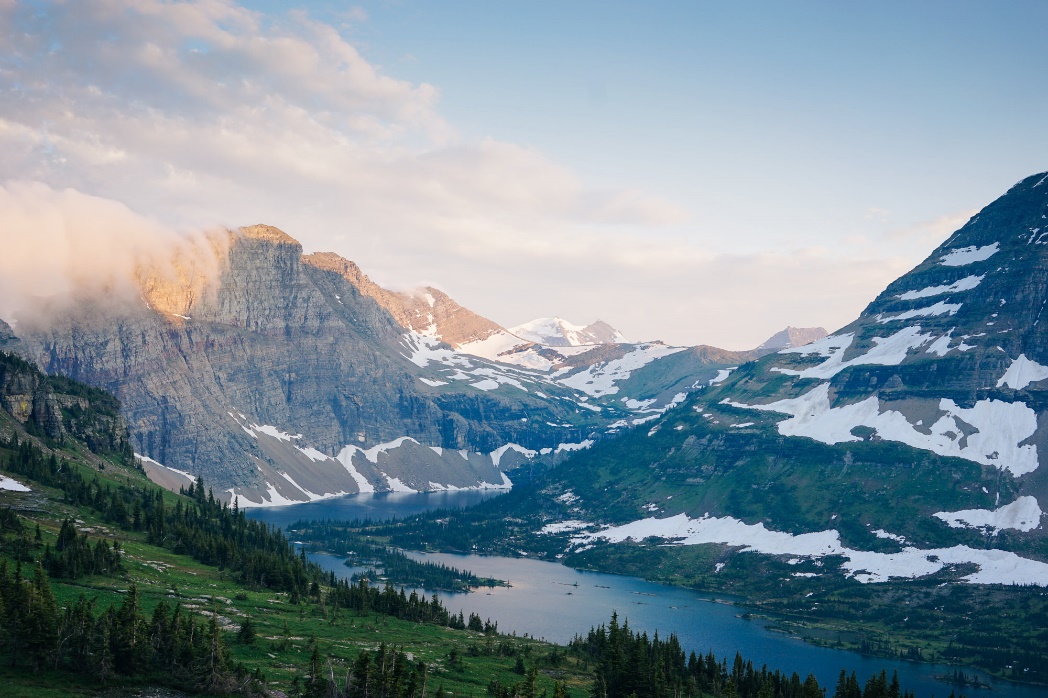 dEPRESIóNAUTOGESTIÓNMETAS, SUGERENCIAS Y HERRAMIENTASComo usar este recurso:Usted es la persona más importante en el tratamiento de su depresión.  Quizás su equipo del cuidado de su salud haya recetado medicamentos u otras terapias para usted, pero es muy importante que usted sea parte del equipo de tratamiento. Los elementos importantes en el enfoque de equipo son 1) comunicación, 2) planificación, 3) organización y 4) seguimiento. Este documento tiene como objetivo ayudarlo a establecer metas de autogestión y hacer planes para lograrlas.Conclusiones clavesLa depresión es tratable.Usted es un miembro importante del equipo del cuidado de su salud.Es útil establecer metas y hacer un plan para lograrlas.Su tratamiento puede involucrar una variedad de elementos.NOMBRE DE LA CLÍNICA[Ponga LOGO SI PREFIERE]TeléfonoDirección web